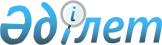 Об утверждении бюджета Интернационального сельского округа Тимирязевского района на 2022-2024 годыРешение Тимирязевского районного маслихата Северо-Казахстанской области от 27 декабря 2021 года № 9/9
      Сноска. Вводится в действие с 01.01.2022 в соответствии с пунктом 7 настоящего решения.
      В соответствии с пунктом 2 статьи 9-1, статьей 75 Бюджетного кодекса Республики Казахстан, пунктом 2-7 статьи 6 Закона Республики Казахстан "О местном государственном управлении и самоуправлении в Республике Казахстан" Тимирязевский районный маслихат РЕШИЛ:
      1. Утвердить бюджет Интернационального сельского округа Тимирязевского района на 2022-2024 годы согласно приложениям 1, 2 и 3 соответственно, в том числе на 2022 год в следующих объемах:
      1) доходы – 34 717 тысяч тенге:
      налоговые поступления – 798 тысяч тенге;
      неналоговые поступления – 0 тысяч тенге;
      поступления от продажи основного капитала – 0 тысяч тенге;
      поступления трансфертов – 33 919 тысяч тенге;
      2) затраты – 35 425,4 тысяч тенге;
      3) чистое бюджетное кредитование – 0 тысяч тенге:
      бюджетные кредиты – 0 тысяч тенге,
      погашение бюджетных кредитов – 0 тысяч тенге;
      4) сальдо по операциям с финансовыми активами – 0 тысяч тенге, приобретение финансовых активов – 0 тысяч тенге;
      поступления от продажи финансовых активов государства – 0 тысяч тенге;
      5) дефицит (профицит) бюджета – - 708,4 тысяч тенге;
      6) финансирование дефицита (использование профицита) бюджета – 708,4 тысяч тенге:
      поступление займов – 0 тысяч тенге;
      погашение займов – 0 тысяч тенге.
      используемые остатки бюджетных средств – 708,4 тысяч тенге.
      Сноска. Пункт 1 в редакции решения Тимирязевского районного маслихата Северо-Казахстанской области от 30.06.2022 № 13/27 (вводится в действие с 01.01.2022).


      2. Установить, что доходы бюджета сельского округа на 2022 год формируются в соответствии с Бюджетным кодексом Республики Казахстан за счет следующих налоговых поступлений:
      налога на имущество физических лиц, имущество которых находится на территории Интернационального сельского округа;
      платы за пользование земельными участками;
      налога на транспортные средства с физических лиц, зарегистрированных в селах Интернационального сельского округа.
      2-1. Предусмотреть расходы бюджета сельского округа за счет свободных остатков бюджетных средств, сложившихся на начало финансового года и возврат целевых трансфертов из вышестоящих бюджетов, неиспользованных в 2021 году согласно приложению 4.
      Сноска. Решение дополнено пунктом 2-1 в соответствии с решением Тимирязевского районного маслихата Северо-Казахстанской области от 30.06.2022 № 13/27 (вводится в действие с 01.01.2022).


      3. Установить, что доходы бюджета сельского округа формируются за счет следующих неналоговых поступлений:
      доходов от коммунальной собственности сельского округа;
      других неналоговых поступлений в бюджет сельского округа.
      4. Установить, что доходы бюджета сельского округа формируются за счет поступлений от продажи основного капитала:
      поступления от продажи земельных участков, за исключением поступлений от продажи земельных участков сельскохозяйственного назначения.
      5. Учесть, что в бюджете сельского округа предусмотрены бюджетные субвенции, передаваемые из районного бюджета на 2022 год в сумме 12 343 тысячи тенге.
      6. Учесть, что в бюджете сельского округа предусмотрены поступления целевых трансфертов из республиканского и областного бюджетов на 2022 год в сумме 17 360 тысячи тенге.
      7. Настоящее решение вводится в действие с 1 января 2022 года. Бюджет Интернационального сельского округа на 2022 год
      Сноска. Приложение 1 в редакции решения Тимирязевского районного маслихата Северо-Казахстанской области от 30.06.2022 № 13/27 (вводится в действие с 01.01.2022). Бюджет Интернационального сельского округа на 2023 год Бюджет Интернационального сельского округа на 2024 год
      Приложение 4 к решению
      Тимирязевского районного маслихата
      от 27 декабря 2021 года № 9/9
      Расходы бюджета Интернационального сельского округа за счет свободных остатков бюджетных средств, сложившихся на начало финансового года и возврат целевых трансфертов вышестоящих бюджетов, неиспользованных в 2021 году
      Сноска. Решение дополнено приложением 4 в соответствии с решением Тимирязевского районного маслихата Северо-Казахстанской области от 30.06.2022 № 13/27 (вводится в действие с 01.01.2022).
					© 2012. РГП на ПХВ «Институт законодательства и правовой информации Республики Казахстан» Министерства юстиции Республики Казахстан
				
      Секретарь районного маслихата 

А. Асанова
Приложение 1к решению Тимирязевскогорайонного маслихатаот 27 декабря 2021 года№ 9/9
Категория
Класс
Подкласс
Наименование
Сумма (тысяч тенге)
1. Доходы
34 717
1
Налоговые поступления
798
04
Налоги на собственность
798
1
Налоги на имущество
38
4
Налог на транспортные средства 
760
4
Поступления трансфертов
33 919
02
Трансферты из вышестоящих органов государственного управления
33 919
3
Трансферты из районного (города областного значения) бюджета
33 919
Функциональная группа
Администратор бюджетных программ
Программа
Наименование
Сумма (тысяч тенге)
2. Затраты
35 425,4
1
Государственные услуги общего характера
20 386
124
Аппарат акима города районного значения, села, поселка, сельского округа
20 386
001
Услуги по обеспечению деятельности акима города районного значения, села, поселка, сельского округа
20 386
7
Жилищно-коммунальное хозяйство
8 796,5
124
Аппарат акима города районного значения, села, поселка, сельского округа
 8 796,5
008
Освещение улиц населенных пунктов
333
011
Благоустройство и озеленение населенных пунктов
4 696,5
014
Организация водоснабжения населенных пунктов
3 800
8
Культура, спорт, туризм и информационное пространство
5 842
124
Аппарат акима города районного значения, села, поселка, сельского округа
5 842
006
Поддержка культурно-досуговой работы на местном уровне
5 842
12
Транспорт и коммуникация
200
124
Аппарат акима города районного значения, села, поселка, сельского округа
200
013
Обеспечение функционирования автомобильных дорог в городах районного значения, селах, поселках, сельских округах
200
15
Трансферты
167,9
124
Аппарат акима города районного значения, села, поселка, сельского округа
167,9
048
Возврат неиспользованных (недоиспользованных) целевых трансфертов
167,9
3.Чистое бюджетное кредитование
0
4.Сальдо по операциям с финансовыми активами
0
5. Дефицит (профицит) бюджета
-708,4
6. Финансирование дефицита (использование профцита) бюджета
708,4
Категория
Класс
Подкласс
Наименование
Сумма, 
Тыс. тенге
8
Используемые остатки бюджетных средств
708,4
01
Остатки бюджетных средств
708,4
1
Свободные остатки бюджетных средств
708,4Приложение 2к решению Тимирязевскогорайонного маслихатаот 27 декабря 2021 года№ 9/9
Категория
Класс
Подкласс
Наименование
Сумма (тысяч тенге)
1. Доходы
16 265
1
Налоговые поступления
3 922
04
Налоги на собственность
838
1
Налоги на имущество
40
4
Налог на транспортные средства 
798
05
Внутренние налоги на товары, работы и услуги
3 084
3
Поступления за использование природных и других ресурсов
3 084
4
Поступления трансфертов
12 343
02
Трансферты из вышестоящих органов государственного управления
12 343
3
Трансферты из районного (города областного значения) бюджета
12 343
Функциональная группа
Администратор бюджетных программ
Программа
Наименование
Сумма (тысяч тенге)
2. Затраты
16 265
1
Государственные услуги общего характера
10 870
124
Аппарат акима города районного значения, села, поселка, сельского округа
10 870
001
Услуги по обеспечению деятельности акима города районного значения, села, поселка, сельского округа
10 870
7
Жилищно-коммунальное хозяйство
300
124
Аппарат акима района в городе, города районного значения, поселка, села, сельского округа
300
008
Освещение улиц населенных пунктов
300
8
Культура, спорт, туризм и информационное пространство
4 895
124
Аппарат акима города районного значения, села, поселка, сельского округа
4 895
006
Поддержка культурно-досуговой работы на местном уровне
4 895
12
Транспорт и коммуникация 
200
124
Аппарат акима района в городе, города районного значения, поселка, села, сельского округа
200
013
Обеспечение функционирования автомобильных дорог в городах районного значения, селах, поселках, сельских округах
200
3.Чистое бюджетное кредитование
0
4.Сальдо по операциям с финансовыми активами
0
5. Дефицит (профицит) бюджета
0
6. Финансирование дефицита (использование профцита) бюджета
0Приложение 3к решению Тимирязевскогорайонного маслихатаот 27 декабря 2021 года№ 9/9
Категория
Класс
Подкласс
Наименование
Сумма (тысяч тенге)
1. Доходы
16 307
1
Налоговые поступления
3 964
04
Налоги на собственность
880
1
Налоги на имущество
42
4
Налог на транспортные средства 
838
05
Внутренние налоги на товары, работы и услуги
3 084
3
Поступления за использование природных и других ресурсов
3 084
4
Поступления трансфертов
12 343
02
Трансферты из вышестоящих органов государственного управления
12 343
3
Трансферты из районного (города областного значения) бюджета
12 343
Функциональная группа
Администратор бюджетных программ
Программа
Наименование
Сумма (тысяч тенге)
2. Затраты
16 307
1
Государственные услуги общего характера
10 912
124
Аппарат акима города районного значения, села, поселка, сельского округа
10 912
001
Услуги по обеспечению деятельности акима города районного значения, села, поселка, сельского округа
10 912
7
Жилищно-коммунальное хозяйство
300
124
Аппарат акима района в городе, города районного значения, поселка, села, сельского округа
300
008
Освещение улиц населенных пунктов
300
8
Культура, спорт, туризм и информационное пространство
4 895
124
Аппарат акима города районного значения, села, поселка, сельского округа
4 895
006
Поддержка культурно-досуговой работы на местном уровне
4 895
12
Транспорт и коммуникация 
200
124
Аппарат акима района в городе, города районного значения, поселка, села, сельского округа
200
013
Обеспечение функционирования автомобильных дорог в городах районного значения, селах, поселках, сельских округах
200
3.Чистое бюджетное кредитование
0
4.Сальдо по операциям с финансовыми активами
0
5. Дефицит (профицит) бюджета
0
6. Финансирование дефицита (использование профцита) бюджета
0
Категория
Класс
Подкласс
Наименование
Сумма (тысяч тенге)
1. Доходы
708,4
8
Используемые остатки бюджетных средств
708,4
01
Остатки бюджетных средст
708,4
1
Свободные остатки бюджетных средст
708,4
Функциональная группа
Администратор бюджетных программ
Программа
Наименование
Сумма (тысяч тенге)
2. Расходы 
708,4
1
Государственные услуги общего характера 
400
124
Аппарат акима города районного значения, села, поселка, сельского округа 
400
001
Услуги по обеспечению деятельности акима города районного значения, села, поселка, сельского округа
400
7
Жилищно-коммунальное хозяйство
140,5
124
Аппарат акима города районного значения, села, поселка, сельского округа
140,5
011
Благоустройство и озеленение населенных пунктов
140,5
15
Трансферты
167,9
124
Аппарат акима города районного значения, села, поселка, сельского округа
167,9
048
Возврат неиспользованных (недоиспользованных) целевых трансфертов
167,9